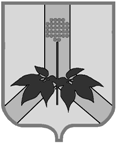 АДМИНИСТРАЦИЯ ДАЛЬНЕРЕЧЕНСКОГО МУНИЦИПАЛЬНОГО РАЙОНА проект ПОСТАНОВЛЕНИЕ	  г. Дальнереченск				 О внесении изменений в постановление администрации Дальнереченского муниципального района от 29 сентября 2017года № 497-па «Об утверждении Примерного положения об оплате труда работников отдельных муниципальных учрежденийДальнереченского муниципального района»В целях исполнения постановления Правительства РФ от 27.06.2016 г. № 584 «Об особенностях применения профессиональных стандартов в части требований, обязательных для применения государственными внебюджетными фондами Российской Федерации, государственными или муниципальными учреждениями, государственными или муниципальными унитарными предприятиями, а также государственными корпорациями, государственными компаниями и хозяйственными обществами, более пятидесяти процентов акций (долей) в уставном капитале которых находится в государственной собственности или муниципальной собственности, на основании Устава Дальнереченского муниципального района, администрация Дальнереченского муниципального района ПОСТАНОВЛЯЕТ:1. Внести изменения в Примерное положение об оплате труда работников отдельных муниципальных учреждений Дальнереченского муниципального района, утвержденное постановлением администрации Дальнереченсого муниципального района от 29 сентября 2017 года № 497-па (далее - Положение):1.1. п. 11 раздела IIизложить в новой редакции:11. Минимальные размеры окладов (должностных окладов), ставок заработной платы по должностям, не вошедшим в профессиональные квалификационные группы:2. Отделу по работе с территориями и делопроизводству администрации Дальнереченского муниципального района (Ловягина) разместить настоящее постановление на официальном сайте администрации Дальнереченского муниципального района в сети Интернет.3. Контроль за исполнением настоящего постановления оставляю за собой.4. Настоящее постановление вступает в силу смомента подписания.ГлаваДальнереченского муниципального района                                      				 В.С. ДерновДолжности, не вошедшие в профессиональные квалификационные группыМинимальный размер оклада (должностного оклада), ставки заработной платы, руб.Специалист ИТ8212Инспектор «бэк-офиса»8459Специалист по методической работе8212Главный специалист9240Системный администратор8212Специалист по закупкам8212